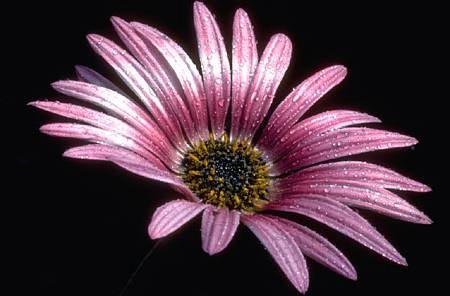  «Психологические особенности детей младшего дошкольного возраста» (2 - 3 года)Все основные психические процессы ребенка – внимание, память, мышление – носят непроизвольный характер. Это означает, что малыш не может управлять ими по собственному желанию, он не в состоянии сосредоточиться на то, что само привлекло его внимание, запоминает то, что само привлекло его внимание, запоминается то, что само запоминается.Ребенок 2 - 3 лет очень эмоционален, однако его эмоции непостоянны, малыша легко отвлечь и переключить с одного эмоционального состояния на другое.Для детей характерны низкие пороки сенсорной чувствительности, у них еще недостаточно сформированы механизмы физиологической саморегуляции организма. Субъективное ощущение физического дискомфорта приводит к резкому снижению эффективности адаптации к детскому саду и обучению. Дискомфорт может быть вызван тем, что ребенок не выспался, ему холодно или жарко, он хочет пить или у него что-то болит, его беспокоит давление обуви, теснота пояса колгот или брюк, резинка слишком стянула волосы, раздражение кожи от соприкосновения с шерстью и т. д.Общение у детей данного возраста носит ситуативно-деловой характер. Взрослый нужен и интересен ребенку не сам по себе, не своим вниманием и доброжелательным отношением, а тем что у него есть разные предметы и он умеет что-то с ними делать. «деловые» качества взрослого и, следовательно деловые мотивы общения выходят на первый план.В комнате может находиться много интересных игрушек, но ребенок не будет обращать на них внимания и будет скучать среди этого изобилия. Но как только взрослый (или старший ребенок) возьмет одну из игрушек и покажет, как можно с ней играть – как можно двигать машину, как может прыгать собачка, как можно причесывать куклу, все дети потянутся именно к этой игрушке, она станет самой нужной и интересной.Это происходит по двум причинам. Во-первых, для ребенка взрослый остается центром предпочтения, в силу чего он наделяет привлекательностью те предметы, к которым прикасается. Эти предметы становятся нужными и предпочитаемыми потому, что они – в руках взрослого. Во-вторых, взрослый показывает детям, как можно играть в эти игрушки. Сами по себе игрушки (как и вообще любые предметы) никогда не подскажут, как ими можно играть или пользоваться. Без такого показа ребенок просто не знает, что делать с этими предметами, а потому и не тянется к ним. Чтобы дети стали играть с игрушками, взрослый обязательно должен сначала показать и рассказать, что можно делать с ними и как играть. Только после этого игра детей становится содержательной и осмысленной. Причем, показывая те или иные действия с предметами, важно не просто совершать их, но постоянно обращаться к ребенку, разговаривать с ним, смотреть ему в глаза, поддерживать и поощрять его правильные самостоятельные действия. Такие совместные игры с предметами и представляют собой деловое общение или сотрудничество ребенка со взрослым. Потребность в сотрудничестве является основой для ситуативно-делового общения.Ситуативно-деловая форма остается главной в общении ребенка со взрослым на протяжении всего раннего возраста (до трех лет).Значение этой формы общения для психологического развития ребенка огромно. Оно состоит в следующем.Во-первых, в таком общении ребенок овладевает предметными действиями. Учится пользоваться бытовыми предметами – ложкой, расческой, горшком, играть с игрушками, одеваться, умываться и т. д.Во-вторых, здесь начинают проявляться активность и самостоятельность ребенка. Манипулируя предметами, он впервые чувствует себя независимым от взрослого и свободным в своих действиях. Он становится субъектом своей деятельности и самостоятельным партнером по общению.В-третьих, в ситуативно-деловом общении с взрослым появляются первые слова ребенка. Ведь для того, чтобы попросить у взрослого нужный предмет, ребенку необходимо назвать его, т. е. произнести слово.Обучение в этом возрасте происходит и на собственном практическом опыте, и на основе подражания приятному взрослому. При этом ребенок подражает всему, что делает взрослый, - и хорошему, и плохому; и правильному, и не правильному.Сверстник еще не представляет для такого малыша особенного интереса и рассматривается часто как еще один предмет. Дети играют «рядом, но не вместе».Друг для друга они нередко становятся источниками отрицательных эмоций: другой ребенок исследует предмет, который интересует и меня, другой ребенок завладел вниманием мамы (воспитателя, которую я люблю, другой ребенок наступил мне на ногу, пролил компот на скатерть и т. д.Малыш 2-3 лет не может понимать разницы между живым и неживым и «разобрать на части» живую бабочку так же, как он это делает с пластмассовой машинкой. Пока еще такое поведение не является проявлением жестокости. Разницу между живым и неживым он усваивает из наблюдений за отношением взрослого к разным объектам.Мышление ребенка данного возраста носит наглядно-действенный характер, это означает, что познание окружающего мира происходит в процессе реальных предметных манипуляций, соответственно и ведущим типом игры является предметно-манипулятивный. Из предметно-манипулятивной игры вырастают такие взрослые виды творческой деятельности, как непредметное конструирование, то есть архитектура, дизайн, абстрактное изобразительное искусство.Поэтому очень важно для маленьких первооткрывателей поддержать саму мотивацию исследования и познания окружающего мира.В качестве резюме отмечу самые важные психологические особенности детей 2-3 лет:- им присуще наглядно-действенное мышление; их интеллектуальное развитие зависит от того, насколько богата окружающая развивающая среда, т. е. позволяет ли она разнообразно и содержательно исследовать окружающий мир, манипулируя различными предметами;- речь находится в стадии формирования;- обучение эффективно только на фоне психоэмоциональнокомфортного состояния;- внимание, мышление, память непроизвольны.